-90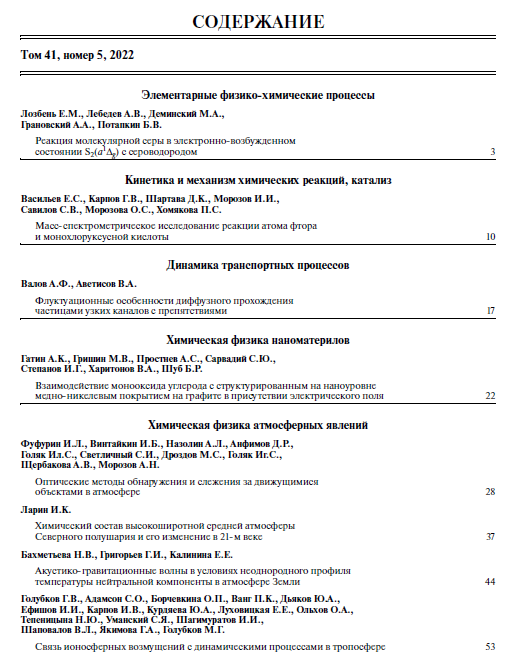 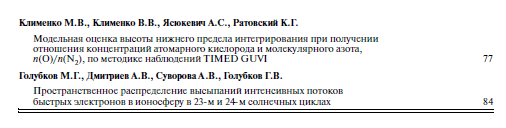 